Name:______________________Date:_______________________Circle One: 	Pre-test    /	Post-testHow Shrinking Sea Ice May Be Shrinking Polar BearsDirections: Choose the correct answer out of the options provided and write it in the space provided._________ Over the last 40 years, changes in the Earth’s climate have caused the amount of sea ice in the Chukchi and Beaufort sea to________.
A) increase
B) decrease 
C) remain the same

_________ Greater amounts of sea ice in the poles cause...

A) a greater absorption of the sun’s rays, resulting in the temperature decrease of the ocean
B) a greater reflection of the sun’s rays, limiting the temperature increase of the ocean
C) a decrease in the absorption of the sun’s rays, resulting in the temperature increase of the ocean
D) a decrease in the reflection of the sun’s rays, limiting the temperature increase of the ocean
_________ A reduction in sea ice in the Arctic is causing...

A) a reduction in the amount of prey that polar bears are able to catch resulting in fewer, smaller cubs per female bear than average.
B) a reduction in the amount of prey that polar bears are able to catch resulting in polar bears having more cubs that are smaller in size than average.
C) an increase in the amount of prey polar bears are able to catch resulting in female polar bears having one larger than average cub per year.
D) an increase in the amount of prey that polar bears are able to catch, resulting in polar bears having more cubs that are also larger than average.
_________ Polar bears are a ________________ that can be used to evaluate the health of the ecosystem.

A) indicator species
B) popular species
C) photogenic species
D) invasive species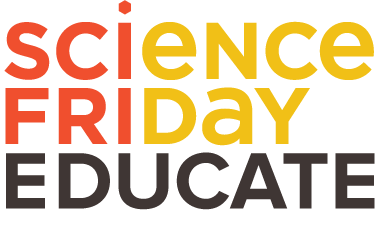 _________ A polar bear’s fur sample can be used to determine their __________ by measuring the different isotopes found in its fur.

A) age
B) weight
C) diet
D) number of cubs produced that yearAnswer Key:1) B2) B3) A4) A5) C